Уважаемые ребята!Все задания высылать на почту gladkova2020@ya.ruВсе работы (письма) должны быть подписаны (ФИ, класс).Материалы для недели 12.05.-15.05(Информатика 7 класс)Контрольная работа"Обработка графической информации"Срок сдачи данного задания: пт 15.05.Задания будут проверены к 22.05, оценки выставлены в электронный журнал.Ссылка на учебникhttps://docs.google.com/viewer?a=v&pid=sites&srcid=ZGVmYXVsdGRvbWFpbnx1cm9raWluZm80MjZ8Z3g6NDMzMDcwNTc2NGQ0NjE0NQ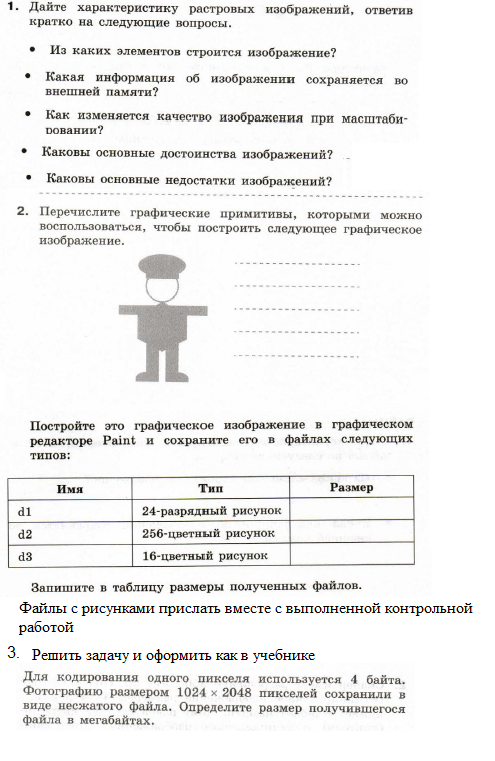 Критерии оценивания:"5" - выполнены все 3 задания правильно, задача оформлена."4" - выполнены все 3 задания, задача не оформлена, но имеется решение или допущены ошибки в одном из 3 заданий."3" - допущены ошибки в 2 из трех заданий. 